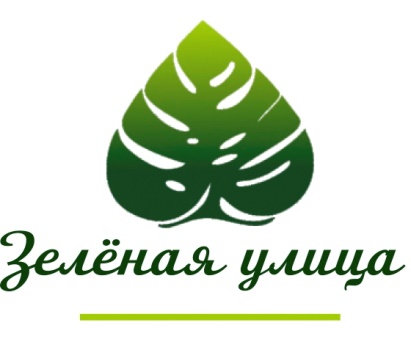 Публичный отчёт – 2018 годАНЭО «Зелёная улица»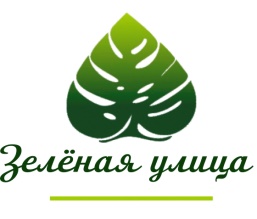 Об организацииЦель нашей организации: создание инфраструктуры раздельного сбора отходов.Наши приоритеты: Просвещение жителей города Перми и Пермского края в вопросах раздельного накопления отходов.Пропаганда экономии ресурсов и минимизации потребления.Внедрение раздельного сбора отходов. 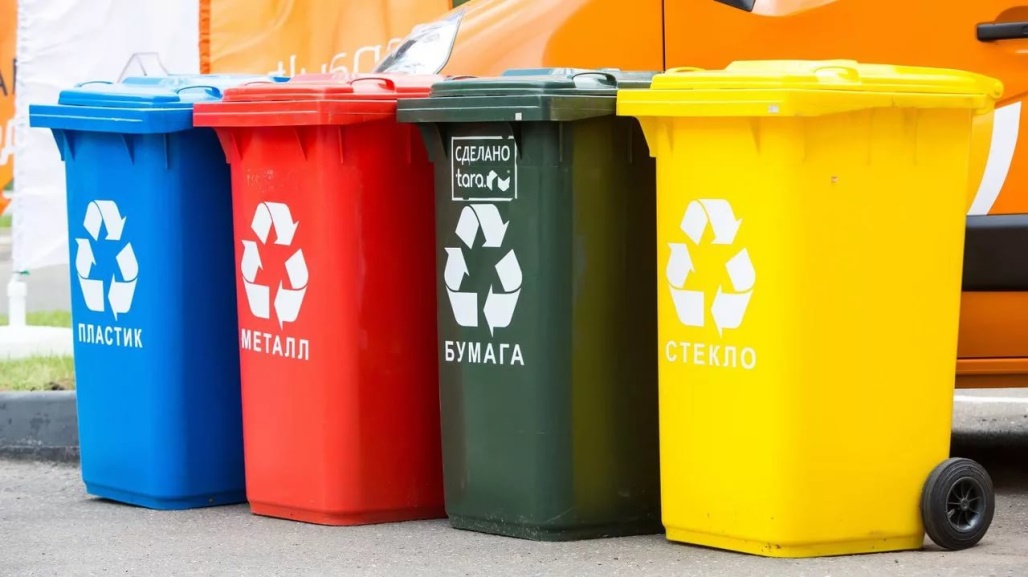 ИТОГИ В ЦИФРАХ В 2018 ГОДУ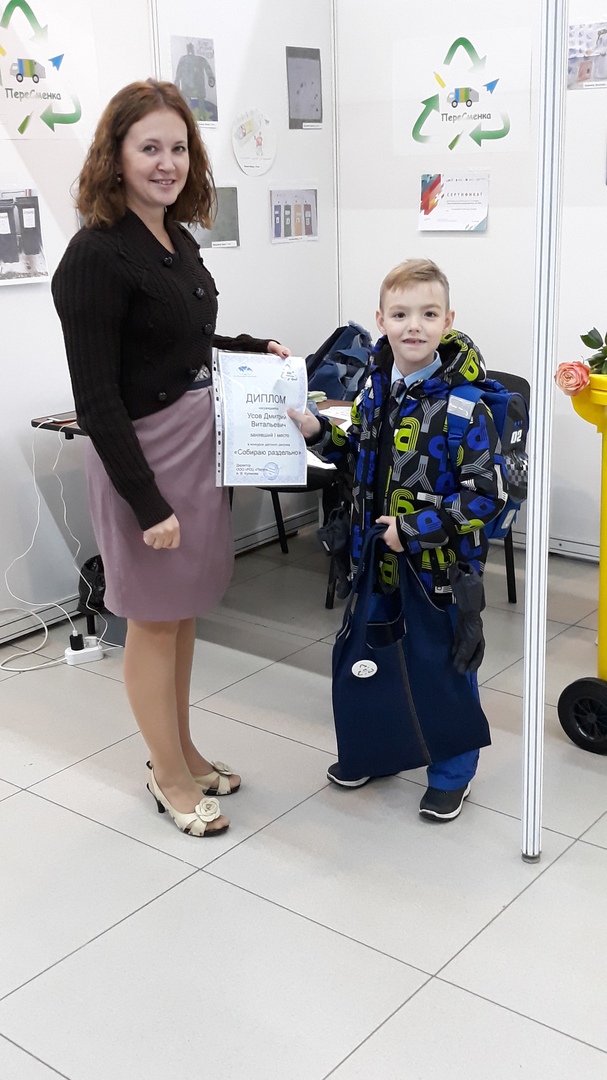 3 экологических праздника Экодвор в Перми;340 жителей посетили мероприятия и получили информацию о важности раздельного сбора отходов;5 партнеров поддержали наш проект;В 4 товариществах собственников жилья организован раздельный сбор отходов;1 конкурс детского рисунка «Собираю раздельно»; 350 кг отходов передано на переработку.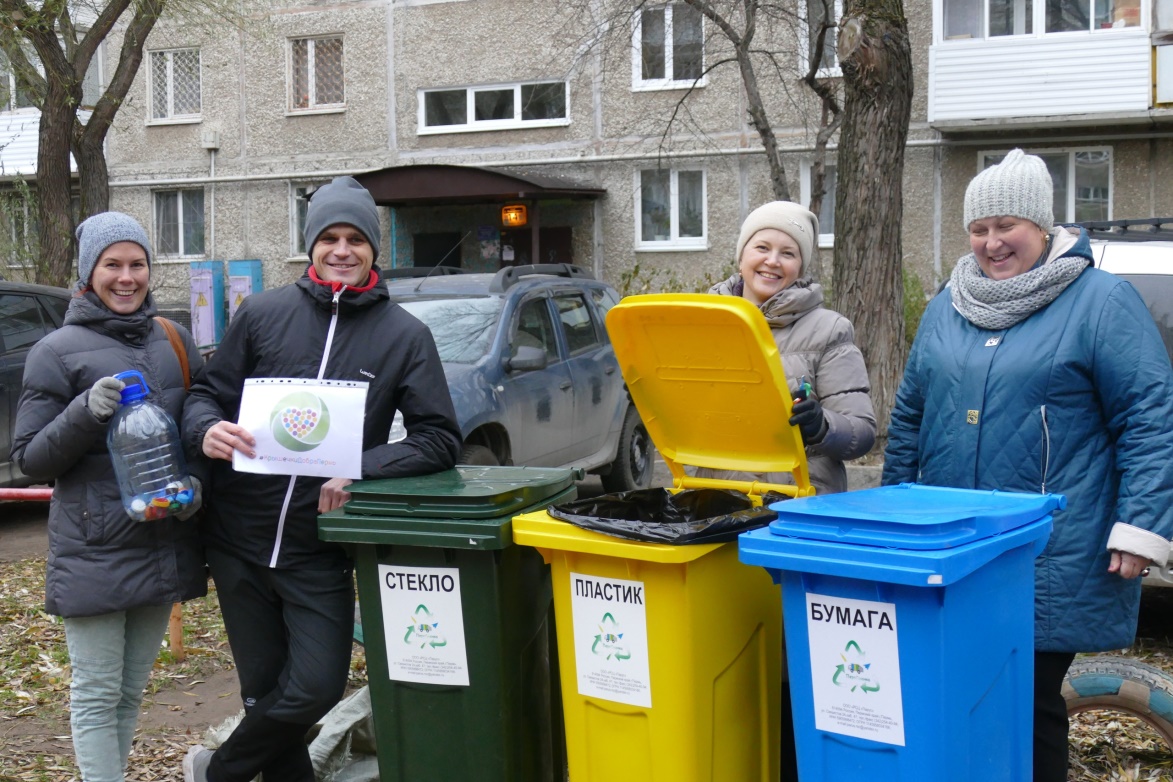 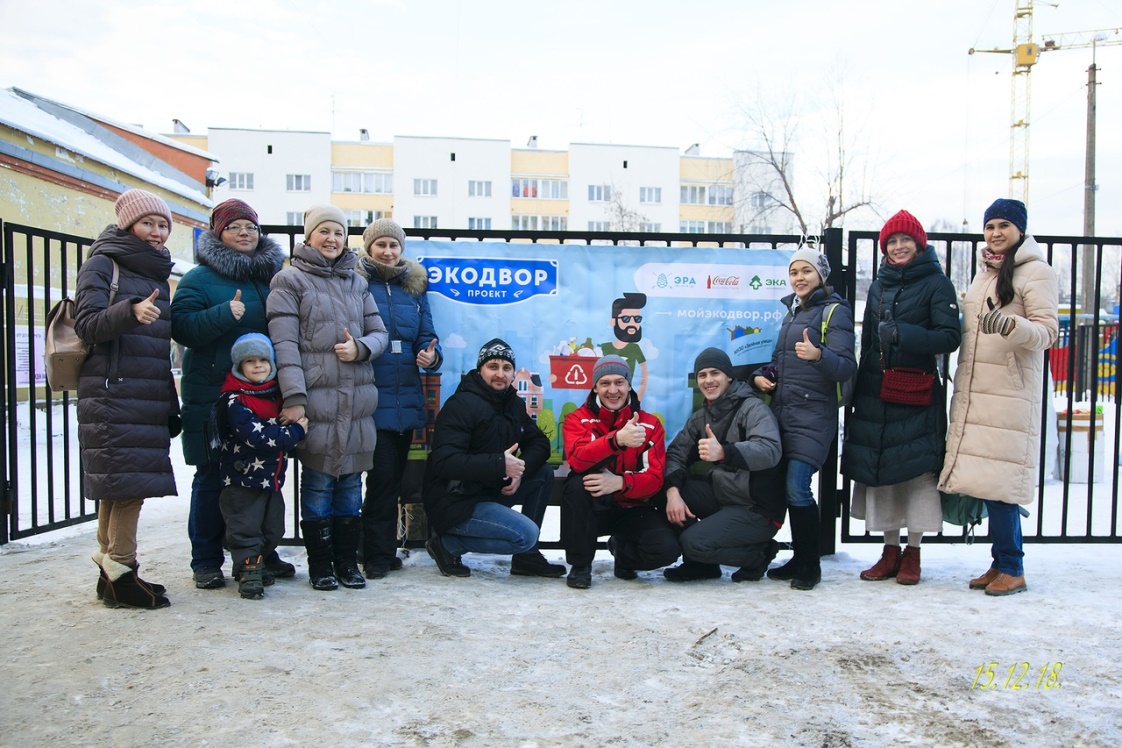 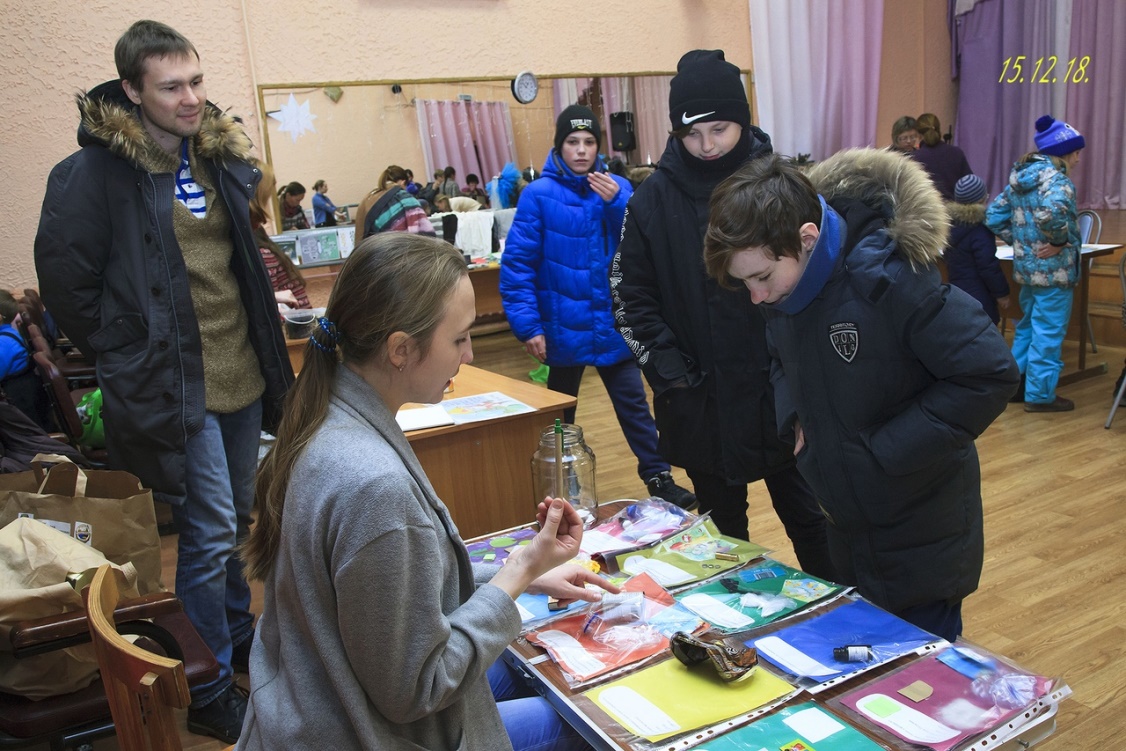 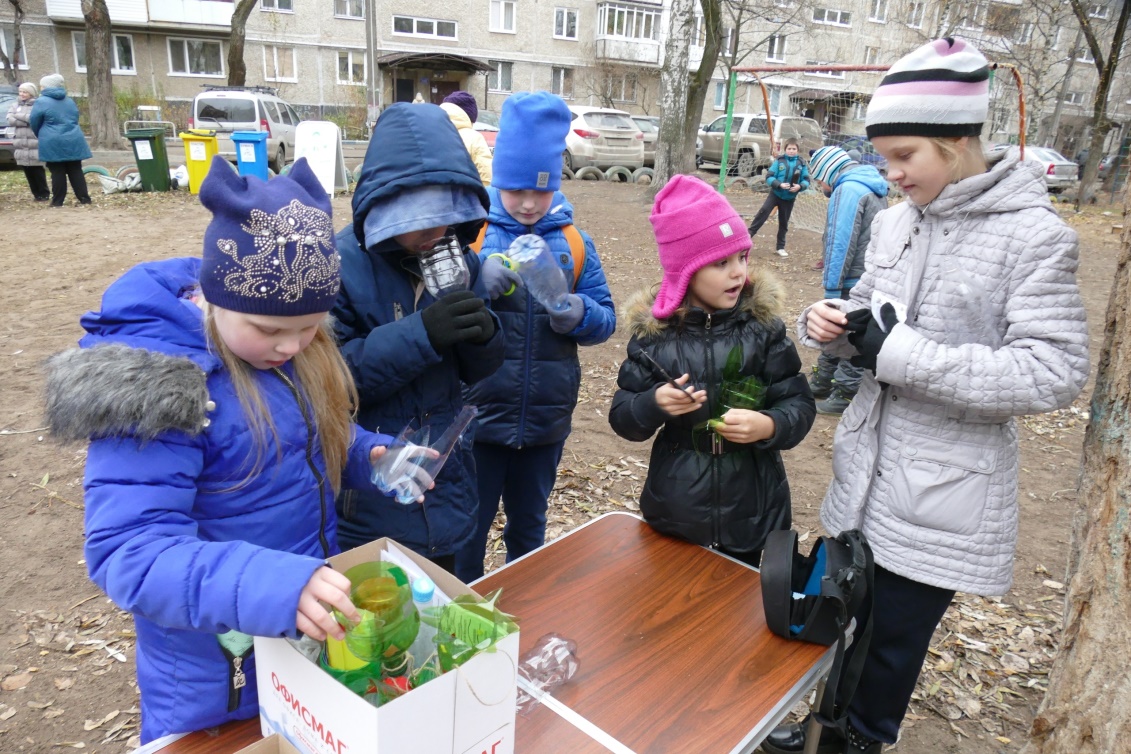 